Taiwan Business Indicators in August 2022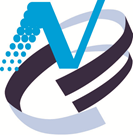 Press ReleaseNational Development Council (NDC)September 27, 2022In August 2022, the overall monitoring indicator continued to flash the “green” signal, the total score decreased 1 point to 23. The trend-adjusted leading index decreased for ten consecutive months and the coincident index decreased for seven consecutive months, the government will be closely monitoring the economic situation. The Monitoring IndicatorsThe total score in August 2022 was 23, flashing the “green” signal, which decreased 1 points from 24 last month.Leading IndicatorsThe trend-adjusted leading index decreased by 0.94% in August 2022 to 96.38, falling for ten consecutive months.Coincident IndicatorsThe trend-adjusted coincident index decreased by 1.43% in August 2022 to 96.89, falling for seven consecutive months.Lagging IndicatorsThe trend-adjusted lagging index decreased by 0.003% in August 2022 to 103.82, falling for one consecutive month. T~~ Next publication date: October 27 2022 ~~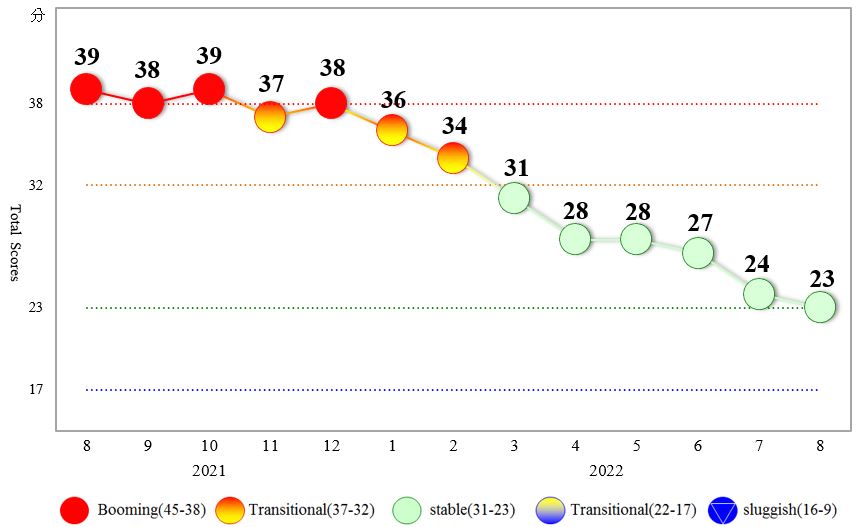 Figure 1  Total Scores in the Past Year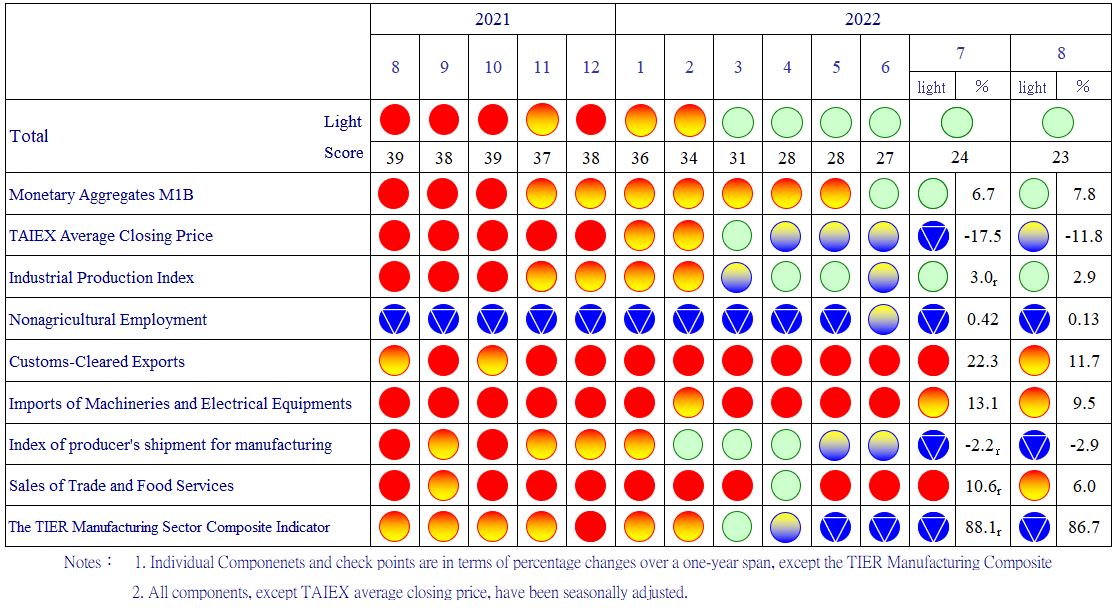 Figure 2  Monitoring Indicators       Table 1  Leading IndicatorsIndexNote：1. All components are passed through seasonal adjustment, trend-removal, smoothing and normalization.2. Diffusion Index of export orders by number of firms.3. Net accession rate is equal to accession rate minus separation rate.4. Including only housing, mercantile, business and service, industry warehousing.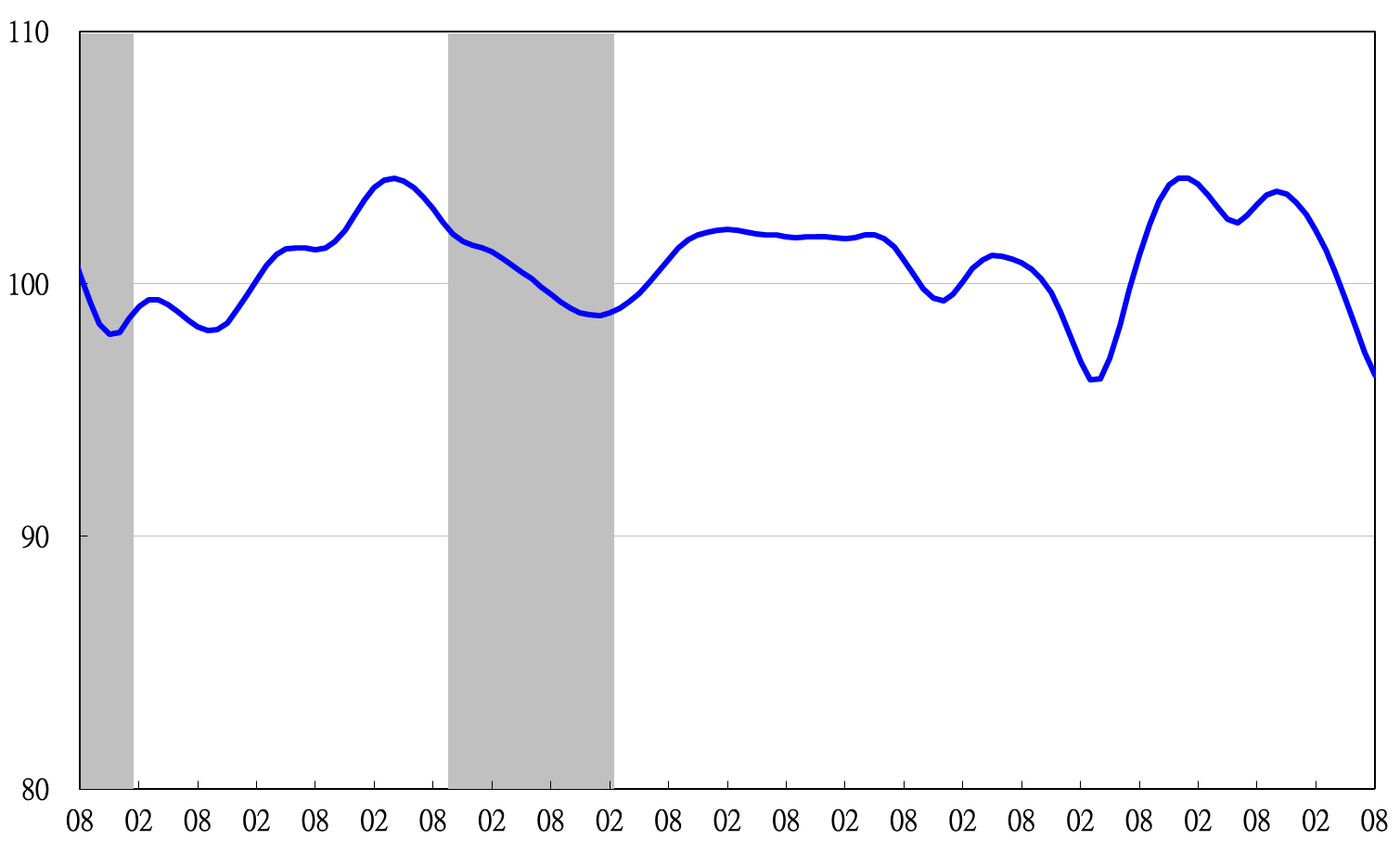 Figure 3  Trend-adjusted Leading IndexTable 2  Coincident IndicatorsIndex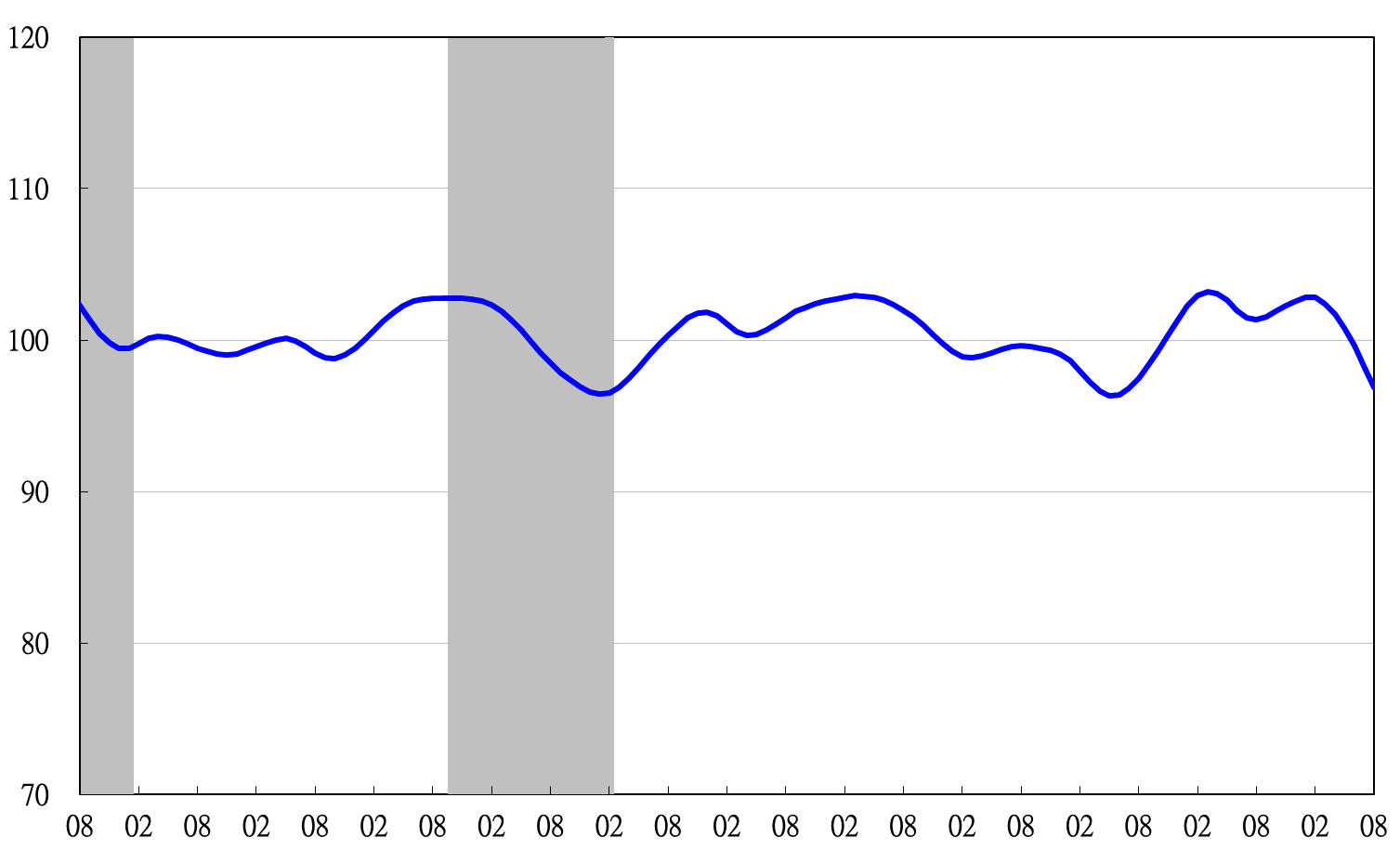 Figure 4  Trend-adjusted Coincident IndexTable 3  Lagging Indicators Index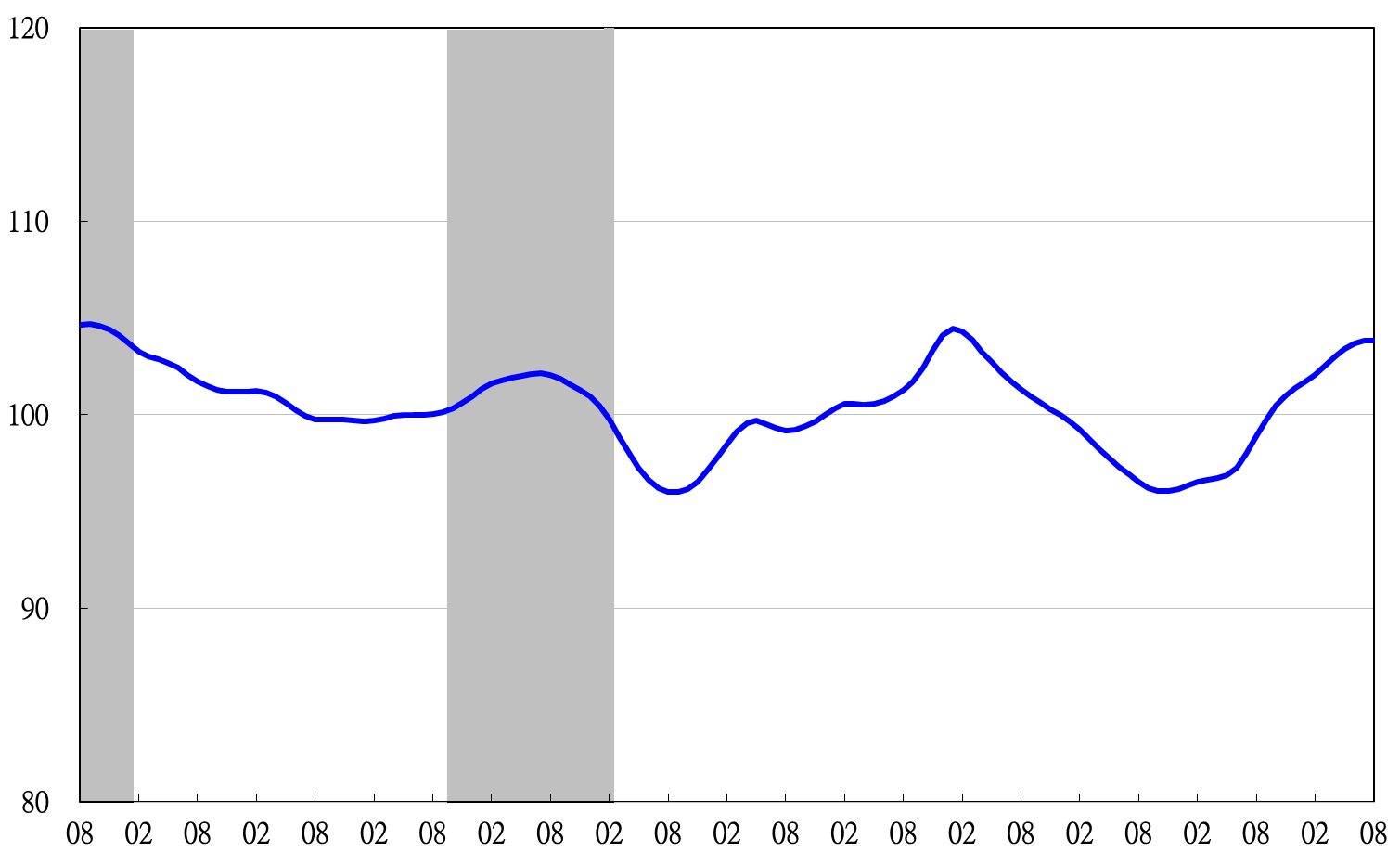 Figure 5  Trend-adjusted Lagging Index20222022202220222022202220222022FebMarAprMayJunJunJulAugTrend adjusted index102.11101.37100.4699.4199.4198.3197.2996.38Change from preceding month (%)-0.62-0.73-0.89-1.05-1.05-1.11-1.03 -0.94Components1Diffusion Index of export orders2100.2799.8599.4399.0099.0098.5398.06 97.60 Real monetary aggregates M1B 100.2199.9899.7299.4599.4599.1898.92 98.68 TAIEX average closing price 100.43100.1799.8599.4899.4899.0998.69 98.30 Net accession rate of employees on payrolls of industry and services 3 100.38100.21100.0799.9899.9899.9599.96 100.03 New housing construction started 4100.43100.76100.84100.62100.62100.2599.92 99.64 Real imports of semiconductor equipment 99.7999.6799.6799.7799.7799.93100.13 100.34 The TIER manufacturing sector composite indicator 100.3799.9399.4098.8498.8498.2897.74 97.20 2022202220222022202220222022FebMarAprMayJunJulAugTrend adjusted index102.79 102.41 101.73 100.77 99.60 98.29 96.89 Change from preceding month (%)-0.02 -0.37 -0.66 -0.95 -1.16 -1.32 -1.43 ComponentsIndustrial production index100.40 100.17 99.93 99.66 99.39 99.12 98.84 Electric power consumption 100.39 100.19 100.06 99.97 99.92 99.91 99.86 Index of producer’s shipment for manufacturing 100.46 100.14 99.78 99.36 98.91 98.47 98.02 Sales of trade and food services101.72 101.60 101.30 100.85 100.31 99.67 99.03 Nonagricultural employment 99.99 99.95 99.86 99.76 99.67 99.60 99.53 Real customs-cleared exports101.53 101.66 101.49 101.01 100.26 99.29 98.21 Real machineries and electrical equipments imports 100.46 100.42 100.30 100.08 99.78 99.42 99.04 2022202220222022202220222022FebMarAprMayJunJulAugTrend adjusted index102.04 102.51 102.98 103.40 103.68 103.83 103.82 Change from preceding month (%)0.33 0.46 0.46 0.40 0.27 0.14 -0.003 ComponentsUnemployment rate 100.71 100.74 100.73 100.69 100.66 100.64 100.62 The manufacturing unit output labor cost index99.71 100.12 100.57 101.01 101.35 101.56 101.62 Interbank overnight call-loan rate99.93 99.99 100.06 100.15 100.24 100.33 100.43 Loans and investments of financial institutions100.63 100.40 100.06 99.64 99.18 98.73 98.29 Inventory value for manufacturing101.17 101.41 101.74 102.11 102.48 102.80 103.09 